Thank you for your business!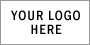 Account StatementDate: opening balanceclosing balance99999999descriptionDebitcredittotaltotal 